3. A  GUM          –>  6. TEDEN DELA NA DALJAVO (20. 4. – 24. 4. 2020) 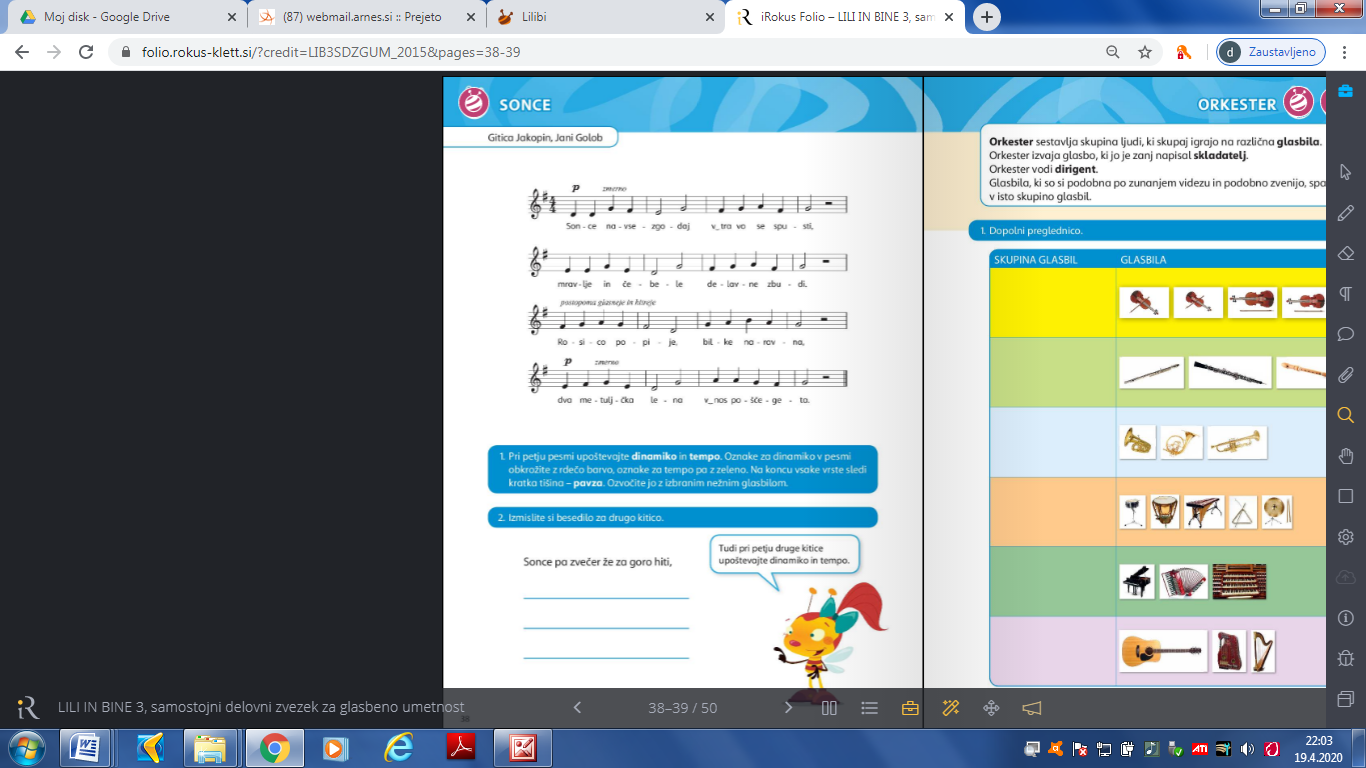 URA: Pesem: SONCE  SDZ/38SI že pogledal kakšen dan je zunaj?Prisluhni skladbi Edvard Grieg: Jutro (Peer Gynt) in si predstavljaj čudovit dan. (Posnetek je na spletu naše šole izven tega dokumenta, v zavihku 6. teden)Tudi naslednja pesem govori o lepem, prijetnem dnevu. Poslušaj pesem Sonce. Ob pesmi lahko tudi zaplešeš ali pa se prepustiš domišljiji in pesem spremljaš s svojimi domiselnimi inštrumenti.Dobro si oglej notni zapis pesmi. Ustno odgovori na vprašanja. Če ne veš odgovora, prosi starše ali mene za pomoč.Koliko črt sestavlja notno črtovje? Kaj stoji na začetku črtovja?  V kakšnem taktovskem načinu je pesem napisana? Kaj to pomeni?Katera je oznaka za dinamiko? Katera je oznaka za tempo?Kaj pomeni oznaka na koncu vsake vrste – črna črtica v notnem črtovju? Naloga: Reši 1. in 2. nalogo.Pri 2. nalogi bodi pozoren na svoje besedilo, ki naj bo usklajeno z melodijo. Lažje je pisati besedilo, če si zraven melodijo tudi poješ ali pa jo poslušaš.URA: Orkester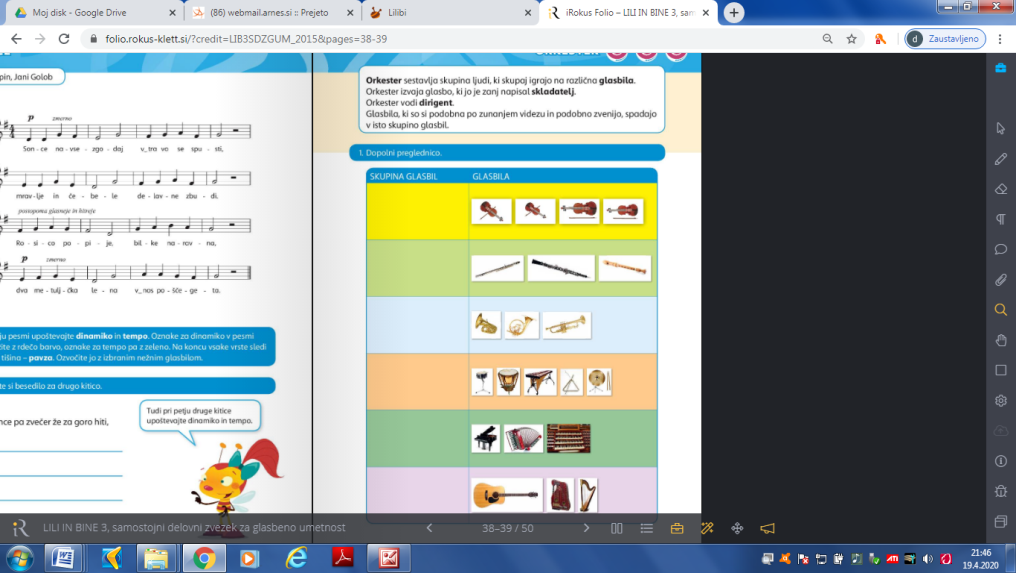 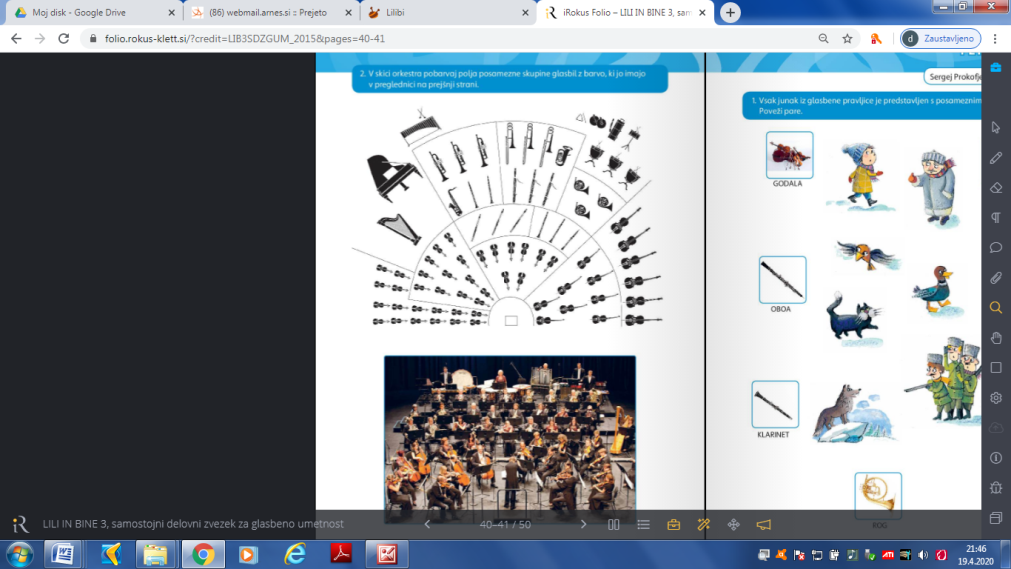 Gotovo si že videl orkester. Spomni se, kako je bilo na obisku v Cankarjevem domu v Ljubljani. Katere inštrumente si videl? Si videl dirigenta? Kaj je počel?Oglej si odlomek posnetka Benjamina Brittna: Vodič po orkestru za mlade poslušalce, ki ga najdemo na spletu pod naslovom (kopiraj)Young Persons Guide – BrittenOb poslušanju se lahko igraš, da si ti dirigent in s svojimi gibi vodiš orkester. Na posnetku vidimo, kako najprej zaigra cel orkester, nato pihala, godala, trobila in tolkala. Bi znal poimenovati instrumente?Večina instrumentov je v orkestru stalnih. Nekateri instrumenti iz glasbenih skupin brenkal (kitara, harfa) in instrumenti s tipkami (klavir, harmonika) pa so le občasni gosti.Na koncu skladbe lahko vidimo, kako dirigent vedno čestita prvi in drugi violiniNaloga: Preberi in si zapomni: DZ 39, kar je v okvirčku.Naloga: Reši 1. in 2. nalogo.  Pomoč: Oglej si skico orkestra (str. 40). Bodi pozoren na to, da so okrog dirigenta razporejena godala: violine na levi, viole na sredini, violončelo na desni strani, za njimi kontrabasi. Na sredini za godali so razvrščena pihala: flavte, klarineti, oboe, fagoti ... Za pihali so razvrščena trobila: trobente, pozavne, tuba in rogovi. Daleč zadaj je prostor za tolkala: pavke, marimbo, vibrafon, triangel ...Ostanejo nam še inštrumenti s tipkami: klavir, orgle in harmoniko in harfoter brenkala: kitara, citre, harfa.